Znak sprawy: ADM.251.02.2023Rabaty przyznane przez Oferta/ Wykonawcę dla następujących rodzajów paliw:Rodzaj paliwa: Rabat w złotych brutto (zapis do dwóch miejsc po przecinku) za jeden litr danego rodzaju paliwa: Benzyna bezołowiowa Pb 95Olej napędowy ON 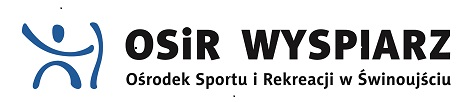 